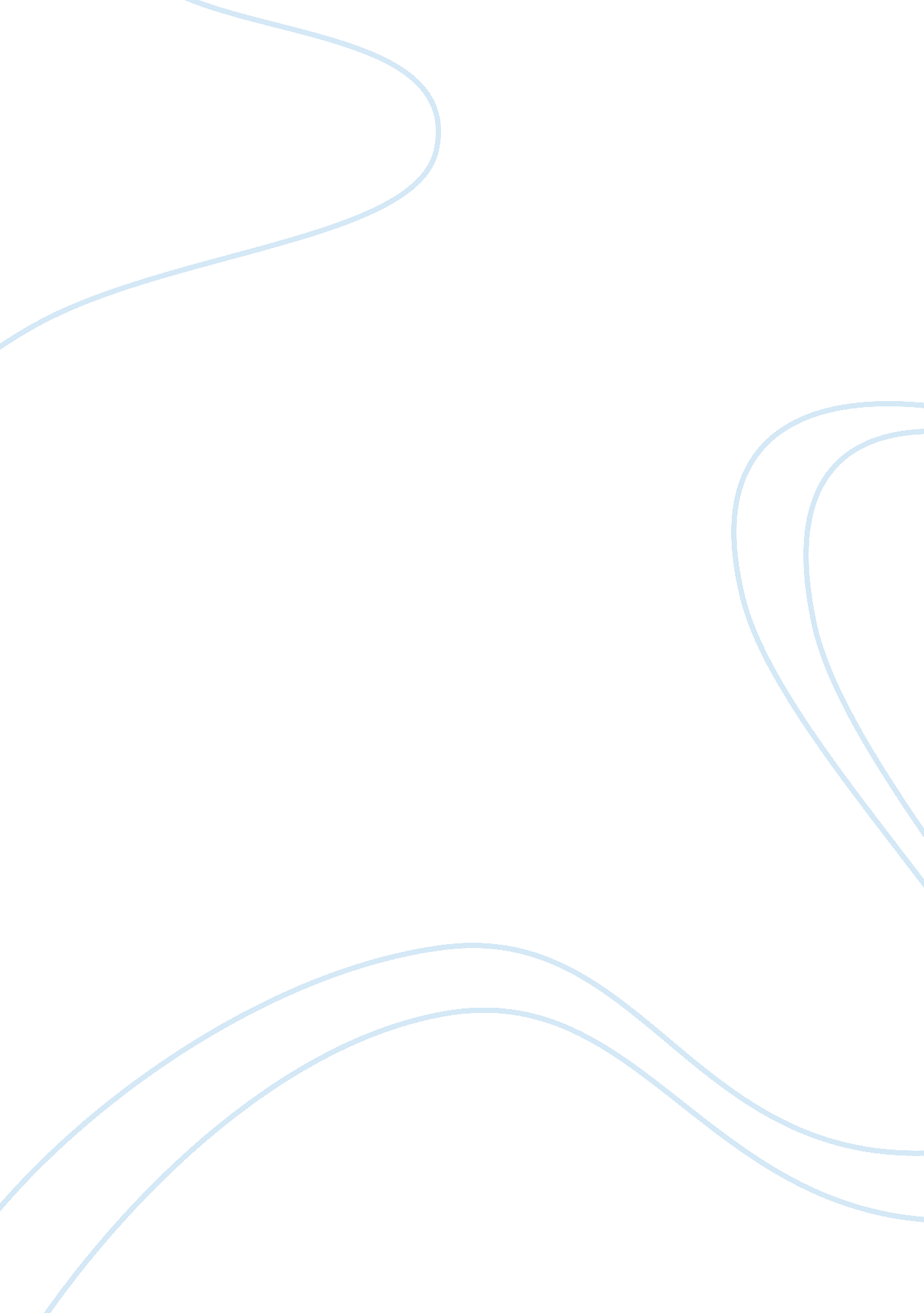 Application for head teacher positionEducation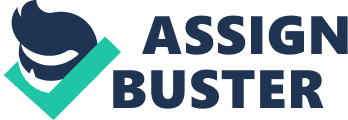 As a headteacher, I will make sure I capture the imaginations of customers by enhancing the services, products, and brand of the institution to retain and attract them across the market. To achieve this, I will implement strategies that improve the orientation of customer-centric through our service strategy. Additionally, I will lead the industry for financial strength by increasing the business using business intelligence and the analysis of the competitor. Consequently, as a headteacher, I will build the business excellence and innovation by implementing an improved business-customer relationship. I will achieve this by reviewing and simplifying the customer-facing processes (NSW Department of Education and Communities). 
Besides the skills gained from my previous experiences, I am very creative and a problem solver. I hope my achievements, nominations, and awards will Illustrate my character and make me a suitable candidate for this position (NSW Department of Education and Communities). 